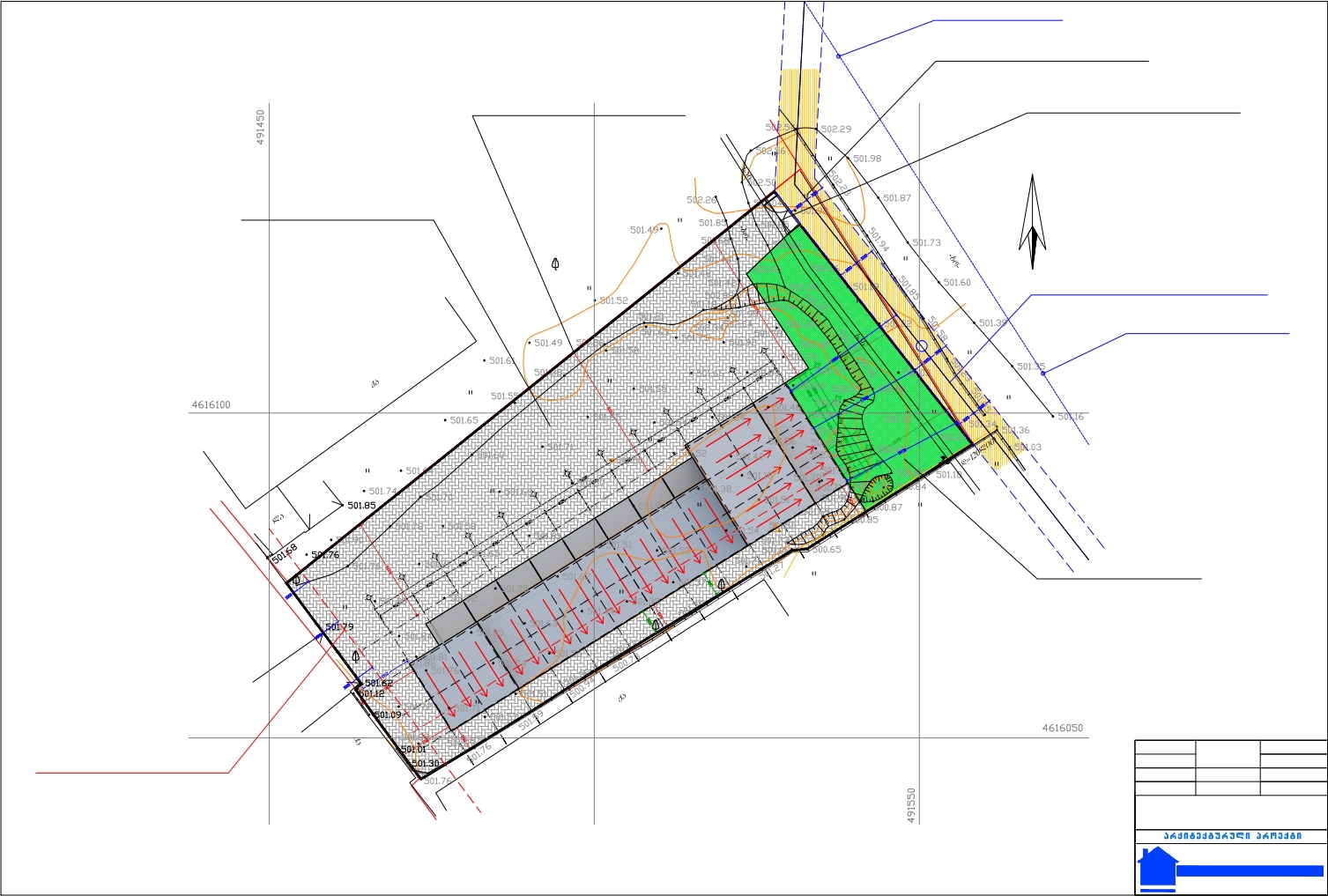 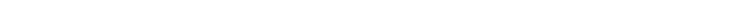 GWP-s wyalsadeni miliGWPmier dadgenili da moTxovnili 3 metrianiderefani TviTdeni kanaliaziciis milisTvisteritoriis perimetrze moewyoba kapitaluri Robe romlis simaRle ar aRemateba 2.20 metrsteritoriaze Sesasvleliteritoriis perimetrze moewyoba kapitaluri Robe romlis simaRle ar aRemateba 2.20 metrsCteritoriis nawili mobetondebaGWPmier dadgenili SezRudul zonaGWP-s wyalsadeni milik	   საღებავების წარმოების ადგილი	ნედლეულის და საღებავების შესანახი საწყობიggarsebuli gamwvanebaarqiteqtor-dizaineri i/.m mamuka kapanaZe